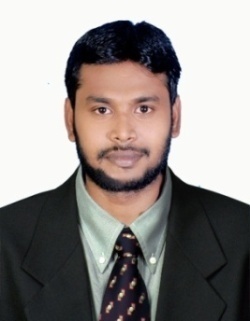 Hameed.361689@2freemail.com 	Objective  To obtain the challenging position in reputed organization that to utilize and develop my skills and experience in the field of computer.Education profile  Bachelor of Commerce– Finance Madurai Kamaraj University,Tamil Nadu,  IndiaDiploma in Computer Application Mohamed Sathak Polytechnic, Tamilnadu, IndiaComputer proficiency  Oracle 8i , Visual Basic  6.0Tally 6.3MS Office ( Excellent Knowledge in Excel & Word ) Diploma in Auto Cad 2000DTP and PhotoShopCore Competency and skills.Excellent time and resource management Top-performing professional; multi-tasking ability Productivity and performance enhancement Team building / Team developmentWork Experience  Concern 1		:	FUSION POWER FZE , Sharjah, U.A.E 		Designation		:	Senior Accountant		Period			:	May 2015 – Till NowConcern 2		:	STAR BULK GENERAL TRADING LLC ,Duabi ,U.A.E		Designation		:	Senior Accountant 		Period			:	Feb 2013 –  Aug 2014	Concern 3		:	SPEED COMPUTER SERVICES,AbuDhabi U.A.E  		Designation		:	Accounts Executive		Period			:	July 2011 – Jan 2013Concern 4		:	AL GHURAIR UNIVERSITY, Dubai, U.A.E 		Designation		:	Accountant		Period			:	Oct 2006 – July 2008Responsibilities Handled Over Various Periods Include  Preparing Daily Margin and Sales TurnoverPreparing of ChequeVerification of  Petty Cash and Expenses and ProcedureIndependently Handling Branch Accounts & Multi Company AccountsReconciling Bank AccountsMaintaining Bank SOA & PDCPreparing Balance Sheet and Finalization ReportMaintaining  Foreign Bank Fund PositionMaintaining Payable & ReceivablePreparing Supplier and Customer Balance ConfirmationPreparing Inventory ControlKnowledge in Bill Of Exchange Preparing WPS for PayrollManaging HR Roll Also I assure you that if I am selected will discharge my duties to the entire satisfaction of my superiors and I also assure you that I always abide by rules and regulation of the concern.